_____________________________ №  ________________________________О внесении изменений в Положение о порядке принятия решений о создании, реорганизации и ликвидации муниципальных унитарных предприятий города Чебоксары, утвержденное решением Чебоксарского городского Собрания депутатов от 25 ноября 2010 года № 40В соответствии с Гражданским кодексом Российской Федерации, Федеральными законами от 14 ноября 2002 года № 161-ФЗ «О государственных и муниципальных унитарных предприятиях», от 6 октября 2003 года № 131-ФЗ «Об общих принципах организации местного самоуправления в Российской Федерации», от 26 июля 2006 года № 135-ФЗ «О защите конкуренции», Уставом муниципального образования города Чебоксары - столицы Чувашской Республики, принятым решением Чебоксарского городского Собрания депутатов от 30 ноября 2005 года № 40, Чебоксарское городское Собрание депутатовР Е Ш И Л О:1. Внести в Положение о порядке принятия решений о создании, реорганизации и ликвидации муниципальных унитарных предприятий города Чебоксары, утвержденное решением Чебоксарского городского Собрания депутатов от 25 ноября 2010 года № 40, следующие изменения:1.1. Пункты 2.1. и 2.2. раздела II «Порядок принятия решения о создании муниципальных унитарных предприятий» изложить в следующей редакции:«2.1. Предприятия создаются в случаях, предусмотренных пунктом 2.4. настоящего Положения, с соблюдением требований, установленных антимонопольным законодательством Российской Федерации.2.2. Предприятия могут быть созданы путем их учреждения, а также в результате реорганизации существующих предприятий при соблюдении требований, установленных пунктом 3.1. настоящего Положения.».1.2. Пункт 2.4. раздела II «Порядок принятия решения о создании муниципальных унитарных предприятий» изложить в следующей редакции:«2.4. Предприятие может быть создано в случаях:1) предусмотренных федеральными законами, актами Президента Российской Федерации или Правительства Российской Федерации;2) осуществления деятельности в сферах естественных монополий;3) осуществления деятельности в сфере культуры, искусства, кинематографии и сохранения культурных ценностей.».1.3. Пункт 2.5. раздела II «Порядок принятия решения о создании муниципальных унитарных предприятий» признать утратившим силу.1.4. Абзац 2 пункта 2.8. раздела II «Порядок принятия решения о создании муниципальных унитарных предприятий» изложить в следующей редакции: «Устав предприятия утверждается органом, осуществляющим функции и полномочия учредителя, и согласовывается органом, осуществляющим функции и полномочия собственника имущества.».1.5. Абзац 2 пункта 2.10. раздела II «Порядок принятия решения о создании муниципальных унитарных предприятий» изложить в следующей редакции: «Инициатор создания предприятия вправе направить в антимонопольный орган запрос о выдаче заключения о соответствии создания унитарного предприятия либо изменения видов его деятельности антимонопольному законодательству.».1.6. Пункт 2.14. раздела II «Порядок принятия решения о создании муниципальных предприятий» изложить в следующей редакции:«2.14. Устав унитарного предприятия должен содержать:полное и сокращенное фирменные наименования предприятия;указание на место нахождения предприятия;цели, предмет, виды деятельности предприятия;сведения об органе или органах, осуществляющих полномочия учредителя и собственника имущества предприятия;наименование органа предприятия (руководитель, директор, генеральный директор);порядок назначения на должность руководителя предприятия, а также порядок заключения с ним, изменения и прекращения трудового договора в соответствии с трудовым законодательством и иными содержащими нормы трудового права нормативными правовыми актами;перечень фондов, создаваемых предприятием, размеры, порядок формирования и использования этих фондов;иные предусмотренные Федеральным законом от 14 ноября 2002 года № 161-ФЗ «О государственных и муниципальных унитарных предприятиях» сведения.».1.7. Пункт 3.1. раздела III «Порядок принятия решений о реорганизации муниципального унитарного предприятия, муниципального казенного предприятия» дополнить абзацем следующего содержания:«Не допускается реорганизация предприятия, если в результате реорганизации одно или несколько создаваемых предприятий не будут соответствовать условиям, предусмотренным пунктом 2.4. настоящего Положения.».1.8. Пункт 3.10. раздела III «Порядок принятия решений о реорганизации муниципального унитарного предприятия, муниципального казенного предприятия» изложить в следующей редакции:«3.10. Руководитель предприятия в пятидневный срок с момента получения документов, удостоверяющих факт внесения записи в Единый государственный реестр юридических лиц, представляет в Чебоксарский городской комитет по управлению имуществом копии документов, связанных с реорганизацией предприятия, для внесения изменений в Единый реестр муниципальной собственности города Чебоксары.».1.9. Пункт 4.1. раздела IV «Порядок принятия решений о ликвидации муниципального унитарного предприятия, муниципального казенного предприятия» изложить в следующей редакции:«4.1. Предприятия могут быть ликвидированы на основании и в порядке, которые предусмотрены гражданским и антимонопольным законодательством Российской Федерации.».1.10. Пункт 4.11. раздела IV «Порядок принятия решений о ликвидации муниципального унитарного предприятия, муниципального казенного предприятия» изложить в следующей редакции:«4.11. Председатель ликвидационной комиссии предприятия обязан в пятидневный срок после получения в регистрирующем органе документов, удостоверяющих факт внесения записи в Единый государственный реестр юридических лиц, представить в Чебоксарский городской комитет по управлению имуществом копию документов для внесения соответствующих сведений в Единый реестр муниципальной собственности города Чебоксары.».2. Настоящее решение вступает в силу со дня его официального опубликования.3. Контроль за исполнением настоящего решения возложить на постоянную комиссию Чебоксарского городского Собрания депутатов по бюджету (Е.Н. Кадышев).Глава города Чебоксары	О.И. КортуновСОГЛАСОВАНОЗаместитель главы администрации- руководитель аппарата							А.Н. ПетровИ.о. председателя Горкомимущества				О.В. АлександровИ.о. начальника правового управления администрации города Чебоксары					Д.О. Николаев Сидякина (Горкомимущество)23-41-31Чăваш РеспубликиШупашкар хулинДепутатсен пухăвěЙЫШĂ НУ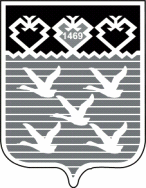 Чувашская РеспубликаЧебоксарское городское Собрание депутатовРЕШЕНИЕ